I.I.S. “DUCA DEGLI ABRUZZI” CATANIA,  ISTITUTO PROFESSIONALE “C. COLOMBO”PROGETTAZIONE DI CLASSE PER U.D.A.  A.S. 2020-2021CLASSI 1° SEZ. N e P  INDIRIZZO PESCA COMMERCIALE E PRODUZIONI ITTICHE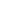 MACROARGOMENTOMACROARGOMENTOMACROARGOMENTOMACROARGOMENTONUMEROTITOLOPERIODOSETTIMANE NUMERO1NAVIGAZIONE, PESCA E NORMATIVENOVEMBRE - GENNAIO8NUMERO COMPETENZACOMPETENZE DEL PROFILOCOMPETENZE DEL PROFILOCOMPETENZE DEL P.E.C.U.P.COMPETENZE DEL P.E.C.U.P.COMPETENZE DEL P.E.C.U.P.NUMERO COMPETENZACOMPETENZE DEL PROFILOCOMPETENZE DEL PROFILO1,2,3,4,5,6,7,8,9,10,11,121,2,3,4,5,6,7,8,9,10,11,121,2,3,4,5,6,7,8,9,10,11,121Definire e pianificare il viaggio, il governo del mezzo, le operazioni di pesca nel rispetto delle normative nazionali ed internazionaliDefinire e pianificare il viaggio, il governo del mezzo, le operazioni di pesca nel rispetto delle normative nazionali ed internazionali1,2,3,4,5,6,7,8,9,10,11,121,2,3,4,5,6,7,8,9,10,11,121,2,3,4,5,6,7,8,9,10,11,123Pianificare, coordinare e condurre le operazioni di pesca utilizzando appropriate tecniche e tecnologie nel rispetto degli ecosistemi acquaticiPianificare, coordinare e condurre le operazioni di pesca utilizzando appropriate tecniche e tecnologie nel rispetto degli ecosistemi acquatici7Predisporre le certificazioni e documentazioni di settore nella organizzazione e gestione di microfiliere e utilizzare adeguatamente gli strumenti informatici e i software dedicati agli aspetti produttivi, gestionali e commercialiPredisporre le certificazioni e documentazioni di settore nella organizzazione e gestione di microfiliere e utilizzare adeguatamente gli strumenti informatici e i software dedicati agli aspetti produttivi, gestionali e commercialiQUADRO NAZIONALE DELLE QUALIFICHE LIVELLO:02VERIFICHEVERIFICHEVERIFICHERECUPERO E APPROFONDIMENTORECUPERO E APPROFONDIMENTORECUPERO E APPROFONDIMENTOFORMATIVE O INTERMEDIEFORMATIVE O INTERMEDIESOMMATIVERECUPERO E APPROFONDIMENTORECUPERO E APPROFONDIMENTORECUPERO E APPROFONDIMENTOVerifiche scritte e orali nell’ambito dei singoli insegnamenti durante tutto il periodoVerifiche scritte e orali nell’ambito dei singoli insegnamenti durante tutto il periodoProva unitaria costituita da un compito di realtà con griglia di valutazione per competenzeDopo i risultati della verifica sommativa mediante personalizzazione dei percorsi di apprendimentoDopo i risultati della verifica sommativa mediante personalizzazione dei percorsi di apprendimentoDopo i risultati della verifica sommativa mediante personalizzazione dei percorsi di apprendimentoMETODOLOGIE/STRATEGIE INCLUSIVESTRUMENTI	VALUTAZIONE COMPETENZEATTIVITA’/ESPERIENZE DI APPRENDIMENTOTrasversalitàLibri di testoScheda di osservazioni sistematicheProblem solvingSupporti multimedialiPeer educationBrainstormingMetodo induttivoTRAGUARDO DI COMPETENZE DEL PROFILOABILITA’CONOSCENZETRAGUARDO DI COMPETENZE DEL P.E.C.U.P.ABILITA’ PER ASSI CULTURALICONOSCENZE PER ASSI CULTURALIRiconoscere gli elementi strutturali, i mezzi navali e le variabili ambientali che influiscono sulle operazioni di navigazione e pesca (Competenza N 1)Riconoscere i sistemi per lo sfruttamento responsabile della risorsa alieutica (Competenza N 3)Utilizzare consapevolmente le tecnologie della società dell’informazione (Competenza N 7)Riconoscere caratteristiche strutturali ed essenziali del mezzo navale adibito alla pescaIndividuare procedure, tecniche e strumenti nelle diverse fasi del governo del mezzo in diverse condizioni meteomarineIdentificare attrezzi e sistemi di pescaInteragire nel rispetto delle normative di settoreEssere in grado di nuotare e condurre un’imbarcazione a remiUtilizzare la terminologia tecnica di settoreRiconoscere gli elementi degli ecosistemi acquatici e le basi della produzione alieuticaComprendere le problematiche connesse allo sfruttamento delle risorse e le responsabilità umaneDistinguere sistemi e attrezzi per l’ottenimento del prodotto itticoCaratteristiche e proprietà dei materialiTipologie e strutture delle imbarcazioniAttrezzi e sistemi di pescaCaratteristiche dei sistemi climatici, marini e meteorologiciLegislazione marittimaTecniche di nuoto e vogaTerminologia tecnica di settore anche in lingua ingleseEcosistemi acquaticiSistemi, tecniche e attrezzi per l’esercizio della pesca professionaleHardware e software di base e applicativiSicurezza, diritti e responsabilità nell’uso di internet e dei media(1) Saper valutare fatti e orientare i propri comportamenti personali in ambito familiare, scolastico e sociale.(2) Gestire l’interazione comunicativa, orale e scritta, in relazione agli interlocutori e al contesto. Comprendere i punti principali di testi orali e scritti di varia tipologia, provenienti da fonti diverse, anche digitali.(2) Elaborare testi funzionali, orali e scritti, di varie tipologie, per descrivere esperienze, spiegare fe-nomeni e concetti, raccontare eventi, con un uso corretto del lessico di base e un uso appropriato delle competenze espressive. (3) Acquisire informazioni sulle caratteristiche geo-morfologiche e antropiche del territorio e delle sue trasformazioni nel tempo, applicando strumenti e metodi adeguati. (4) Acquisire informazioni sulle tradizioni culturali locali utilizzando strumenti e metodi adeguati. (4) Illustrare le caratteristiche della cultura locale e nazionale di appartenenza, anche a soggetti di altre culture.(5) Utilizzare la lingua straniera, in ambiti inerenti alla sfera personale e sociale, per comprendere i punti principali di testi orali e scritti; per produrre semplici e brevi testi orali e scritti per descrivere e raccontare esperienze ed eventi; per interagire in situazioni semplici e di routine e partecipare a brevi conversazioni. (6) Acquisire informazioni sulle testimonianze artistiche e sui beni ambientali del territorio di appartenenza utilizzando strumenti e metodi adeguati.(7)  Identificare le forme di comunicazione e utilizzare le informazioni per produrre semplici testi multimediali in contesti strutturati, sia in italiano sia nelle lingue straniere oggetto di studio, verificando l’attendibilità delle fonti.(8)  Utilizzare i principali dispositivi individuali e servizi di rete nell’ambito della vita quotidiana e in contesti di studio circoscritti rispettando le norme in materia di sicurezza e privacy.(9) Praticare l’espressività corporea ed esercitare la pratica sportiva, in modo efficace, in situazioni note, in ambito familiare, scolastico e sociale.(10) Riconoscere le principali funzioni e processi di un’organizzazione e i principi di base dell’economia.(11)  Utilizzare gli strumenti tecnologici affidati avendo cura della sicurezza, della tutela della salute nei luoghi di lavoro e della dignità della persona, nel rispetto della normativa di riferimento e sotto supervisione.(12) Utilizzare i concetti e gli strumenti fondamentali dell’asse culturale matematico per affrontare e risolvere problemi strutturati anche utilizzando strumenti e applicazioni informatiche. Saper cogliere l’importanza di un uso razionale delle risorse naturali e del concetto di sviluppo responsabileRaccogliere, organizzare,rappresentare e trasmettere informazioniUtilizzare il linguaggio e gli strumenti adeguati alla situazione comunicativaUtilizzare la rete Internet per ricercare fonti e datiRiconoscere i limiti e i rischi dell’uso della reteUtilizzare applicazioni di scritturaRaccogliere, organizzare,rappresentare informazioniComprendere e produrre consapevolmente i linguaggi non verbaliRiconoscere, riprodurre, elaborare e realizzare sequenze motorie rispettando strutture spaziali temporali del movimentoComprendere le disposizioni legislative e normative, nazionali e comunitarie,nel campo della salvaguardia dell’ambienteInterpretare il linguaggio cartograficoCollocare gli eventi storici nella giusta successione cronologica e nelle aree geografiche di riferimentoRiconoscere e usare correttamente diverse rappresentazioni dei numeriUtilizzare in modo consapevole strumenti di calcolo automaticoOperare con i numeri interi e razionali e valutare l’ordine di grandezza dei risultatiAscoltare, applicando tecniche di supporto alla comprensione, testi prodotti da una pluralità di canali comunicativiCogliere in una conversazione o in una discussione i diversi punti di vista e le diverse argomentazioni per poter intervenire con pertinenza e coerenzaScrivere testi di forma diversa, ad es.istruzioni per l’uso, lettere private e pubbliche (lettera formale, CV europeo, web portfolio), diari personali e di bordo, articoli (di cronaca,recensioni, commenti,argomentazioni) sulla base di modelliASSE SCIENTIFICO TECNOLOGICO Le basi fondamentali relative alla composizione della materia e alle sue trasformazioniSistemi di riferimento. Distanza, spostamento vettori, velocità, accelerazione e descrizione del motoAtmosfera. Idrosfera. Litosfera.Il clima.T.I.C.Elementi fondamentali dei sistemi informativi. Funzioni e caratteristiche della rete InternetI motori di ricerca. Applicazioni di scrittura e grafica. Strumenti per la rappresentazione multimediale delle informazioniRELIGIONE-------------------------------------------SCIENZE MOTORIELe caratteristiche del movimento applicate a nuoto e vogaASSE STORICO SOCIALEIl Territorio come fonte storica: tessuto sociale e produttivo, in relazione ai fabbisogni formativi e professionali.La diffusione della specie umana nel pianeta; le diverse tipologie di civiltà e le periodizzazioni fondamentali della storia mondialeLe civiltà antiche.Normative di settore nazionali e comunitarieASSE MATEMATICOGli insiemi numerici N, Z, Q, R: rappresentazioni, operazioni, ordinamento. Calcolo percentuale.ASSE DEI LINGUAGGIRepertori dei termini tecnici e scientifici indifferenti lingueStrumenti e codici della comunicazione e loro connessioni in contesti formali, organizzativi e professionali.Strutture essenziali dei testi funzionali:descrittivi, espositivi, , espressivi, regolativiAspetti grammaticali, incluse le strutture più frequenti nella microlingua dell’ambito professionale di appartenenzaOrtografiaFonologiaPragmatica: struttura del discorso, funzioniAspetti socio-linguisticiFonti dell’informazione e della documentazioneSocial network e new media come fenomenocomunicativo.EDUCAZIONE CIVICA